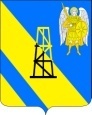 АДМИНИСТРАЦИЯ КИЕВСКОГО СЕЛЬСКОГО ПОСЕЛЕНИЯКРЫМСКОГО РАЙОНАПОСТАНОВЛЕНИЕот 08.11.2016г.          			                                                                                     №463                                                      село КиевскоеОб утверждении основных направлений бюджетной и налоговой политики Киевского сельского поселения Крымского района на 2017 годРуководствуясь статьями 172,184.2 Бюджетного кодекса Российской Федерации и положениями решения Совета Киевского сельского поселения Крымского района от 18 декабря 2014 года №21 «О бюджетном процессе в Киевском  сельском поселении Крымского района»,  п о с т а н о в л я ю:1. Утвердить основные направления бюджетной и налоговой политики Киевского сельского поселения Крымского района на 2017 год (приложение). 2. Специалисту по общим и организационным вопросам администрации Киевского сельского поселения Крымского района (Гаврилова) разместить настоящее постановление на официальном сайте администрации Киевского сельского поселения Крымского района в сети Интернет.3. Контроль за выполнением настоящего постановления возложить на заместителя главы Киевского сельского поселения Крымского района  В.Г. Пискуна.4. Настоящее постановление вступает в силу со дня его подписания.Глава Киевского сельского поселенияКрымского района                                                                        Я.Г.БудаговОСНОВНЫЕ НАПРАВЛЕНИЯ
бюджетной и налоговой политики Киевского сельского поселения
Крымского района на 2017 годОсновные направления бюджетной и налоговой политики Киевского сельского поселения Крымского района на 2017 год (далее - бюджетная и налоговая политика) подготовлены в соответствии решением Совета Киевского сельского поселения Крымского района от 18 декабря 2014года № 21 «О бюджетном процессе в Киевском  сельском поселении Крымского района» с целью составления проекта бюджета Киевского сельского поселения Крымского района (далее - бюджет поселения) на очередной финансовый год.I. Основные цели и задачи бюджетной и налоговой политики на 2017 годБюджетная и налоговая политика на 2017 год определена сохранившим свое влияние финансовым кризисом и направлена на решение задач, сформулированных в среднесрочной перспективе.Главными задачами в области бюджетной политики стало сохранение бюджетной стабильности, обеспечение своевременного исполнения расходных обязательств и реализация мер, направленных на поддержку социальной сферы и экономики.Основным приоритетом бюджетной политики, как и прежде, является обеспечение населения доступными и качественными муниципальными услугами, адресного решения социальных вопросов, создания благоприятных и комфортных условий для проживания.Основными целями налоговой политики на 2017 год, остаётся устойчивое социально-экономическое развитие Киевского сельского поселения Крымского района, эффективность осуществляемых бюджетных расходов, повышение предпринимательской активности.Исходя из приоритетов бюджетной и налоговой политики органам местного самоуправления Киевского сельского поселения Крымского района, главным администраторам доходов, получателям средств местного бюджета и иным участникам бюджетного процесса необходимо направить усилия на решение следующих задач:- сохранение и обеспечение уровня доходов бюджета поселения, достаточного для гарантированного и качественного выполнения задач и функций местного самоуправления, в том числе по исполнению в приоритетном порядке принятых обязательств;- создание условий для устойчивого социально-экономического развития, формирование условий для развития предпринимательского и инвестиционного климата;- соблюдение обеспечения сбалансированности и устойчивости бюджета поселения;- контроль за целевым использованием средств бюджета поселения, оптимизация расходов;- повышение эффективности управления муниципальными финансами.II. Планируемые к реализации меры по обеспечению целей и задач налоговой и бюджетной политики на 2017 годВажнейшим фактором проводимой налоговой и бюджетной политики является обеспечение сбалансированности и финансовой устойчивости бюджета поселения. В этой связи важнейшей задачей является совершенствование налоговой системы, которая должна выполнять не только фискальную, но и стимулирующую предпринимательскую активность функцию.Налоговая политика в Киевского сельского поселения Крымского района будет выстраиваться с учётом требований налогового законодательства Российской Федерации и Краснодарского края.В целях повышения доходной части бюджета проводится работа по оптимизации льгот на местном уровне.Предоставление новой налоговой льготы должно устанавливаться на ограниченный период, в зависимости от целевой направленности этой льготы. По мере приближения истечения срока действия льготы, принятие решения о её возможном продлении должно производиться с учетом результатов анализа её эффективности.При этом принятие новой льготы, налогового освобождения в рамках налоговой политики должно сопровождаться определением «источника» для такого решения, в качестве которого может рассматриваться отмена одной или нескольких неэффективных льгот (возможно, с заменой на аналогичный объем налоговых расходов).В тоже время, единовременная отмена налоговых льгот, имеющих важное социальное значение, может привести к социальной напряженности в обществе. В связи с этим отмене подлежат налоговые льготы, не оказывающие влияние на достижение одной из целей налоговой политики - стимулирование экономического роста, и не имеющие социального эффекта.Следует продолжить работу, направленную на увеличение налогового потенциала, повышение собираемости налогов и сборов, в том числе:-повышение эффективности администрирования налоговых и неналоговых доходов:-усиление ответственности главных администраторов доходов за выполнение бюджетных назначений по налоговым и неналоговым доходам;-осуществление мониторинга платежей в разрезе доходных источников;-проведение комплекса мероприятий, направленных на снижение недоимки по платежам в бюджет, усиление работы комиссии по укреплению налоговой, бюджетной и финансовой дисциплины по мобилизации дополнительных доходов в бюджет поселения, выявлению резервов увеличения доходной части бюджета поселения;проведение целенаправленной работы с плательщиками, находящимися на территории и отмене, в целях принятия мер по улучшению результатов их финансово-хозяйственной деятельности;-повышение эффективности управления объектами муниципальной собственности; - поддержка и обеспечение стабильных условий деятельности предпринимательства и предприятий малого бизнеса;-анализ практики применения и администрирования налоговых льгот, принятие решений по вопросам сохранения применения или отмены тех или иных льгот.При этом важнейшим фактором проводимой налоговой политики является необходимость поддержания сбалансированности бюджета.Сокращение доходной части не должно повлиять на финансирование социальных программ, направленных на улучшение качества жизни населения за счёт обеспечения граждан доступными и качественными муниципальными услугами, создания благоприятных и комфортных условий для проживания. Формировании расходной бюджета поселения на 2017 год направлено на обеспечение в полной мере бюджетных ассигнований на:-выполнение муниципальных заданий по предоставлению доступных услуг в сфере благоустройства, культуры, физической культуры и спорта, молодёжной политики согласно утверждённых планов мероприятий ("дорожных карт");-обеспечение бесперебойной работы жилищно-коммунального хозяйства, развитие инфраструктуры Киевского сельского поселения Крымского района;-обеспечение софинансирования мероприятий федеральных и краевых программ.Реализация актуальных направлений социально-экономического развития поселения и их финансовое обеспечение продолжится посредством реализации соответствующих муниципальных программ.Денежные ассигнования по действующим расходным обязательствам планируется сохранить на уровне 2016 года. В случае недостаточности средств, для обеспечения приоритетных бюджетных обязательств должны быть пересмотрены или оптимизированы расходы, которые не являются первоочередными и социально значимыми. Принятие новых расходных обязательств должно быть обоснованным и соответствовать реальным возможностям по их финансовому обеспечению.В условиях ограниченности бюджетных ресурсов бюджетная политика Киевского сельского поселения Крымского района направлена на повышение эффективности управления бюджетными средствами, в связи с этим предстоит продолжить работу по установлению прямой взаимосвязи бюджетного финансирования с показателями выполнения учреждениями муниципальных заданий и соблюдения ими требований к качеству муниципальных услуг.Со стороны учредителей учреждений должна применяться система мониторинга выполнения подведомственными муниципальными учреждениями Киевского сельского поселения Крымского района муниципальных заданий, включая контроль качества и объёмов предоставляемых услуг (выполнения работ). Муниципальные учреждения должны быть нацелены на качественное предоставление потребителям муниципальных услуг, на создание условий и стимулов для повышения своей открытости, сокращения внутренних затрат и снижения себестоимости работ.Одновременно должны решаться задачи по повышению эффективности управления и распоряжения муниципальным имуществом. Обеспечить учёт объектов муниципальной собственности, входящих в муниципальную казну Киевского сельского поселения Крымского района, выявление бесхозных объектов на территории поселения.Постоянно осуществлять контроль за сохранностью муниципальной собственности, целевым и эффективным использованием бюджетных средств, недопущением образования кредиторской задолженности.Реализация направлений налоговой и бюджетной политики будет способствовать устойчивому социально-экономическому развитию Киевского сельского поселения Крымского района, обеспечению ключевых бюджетных приоритетов, поддержанию стабильности и повышению устойчивости бюджета поселения.Главный специалист администрации Киевского сельского поселенияКрымского района                               		Я.Г. БудаговПриложение к постановлению администрации Киевского сельского поселения Крымского района от 08.11.2016г.   №463